Projektas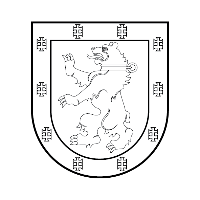 TELŠIŲ REGIONO PLĖTROS TARYBOS KOLEGIJOS POSĖDIS2022 m. gruodžio 21 d. 11.00 val.Kavinės „Provincija“ salė, Laužų k., Rietavo sen., Rietavo sav.D A R B O T V A R K Ė  __________________________________Kolegijos pirmininkas 				                    Antanas Černeckis  Eil. Nr.Klausimo svarstymo pradžiaKlausimo svarstymo pabaigaKlausimo pavadinimasPranešėjas11.0011.10Kolegijos posėdžio darbotvarkės tvirtinimas1.11.1011.40Dėl Telšių regiono funkcinės zonos „Turizmas, kultūra ir verslas“ strategijos parengimo termino nukėlimoLaima Dockevičienė, Rietavo TVIC direktorė2.11.4012.00Dėl UAB „NT projektai“ projekto „Modernios ir inovatyvios laiptų gamybinės įmonės įkūrimas Plungėje“ pripažinimo regioninės svarbos projektuEvelina Lenkauskienė, Telšių regiono plėtros tarybos vyriausioji specialistė12.0013.00Pietūs3.13.0013.30Dėl perėjimo nuo institucinės globos prie šeimoje ir bendruomenėje teikiamų paslaugų Telšių regiono žemėlapio ir socialinio būsto plėtrosGintarė Martinkienė, Telšių regiono plėtros tarybos ekspertė4.13.3014.00Informacija dėl Telšių regiono plėtros plano 2021-2030 m. projekto rengimoGintarė Martinkienė